                                                      부록 4.7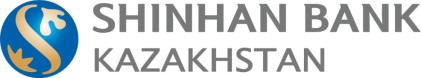 고객 서비스 부서의 규칙에신한 은행 카자흐스탄 JSC개인용-기업가, 변호사, 개인 공증 활동에 참여하지 않는 카자흐스탄 공화국 비거주자를 위한 은행 계좌 개설 서류 몽록* 카자흐스탄 공화국에 영구적으로 거주하는 외국인 및 무국적자의 신분 증명서는 다음과 같습니다.-카자흐스탄 공화국에있는 외국인의 거주 허가; -무국적자 증명서; -난민 증명서; -일시적으로 카자흐스탄 영토에 체류하는 외국인의 신원을 증명하는 문서는 시민권 국가의 여권입니다.카자흐스탄 공화국이 비준 한 국제 조약에 의해 제정되거나 아포 스티 유가 부착 된 문서의 원본 또는 공증 된 사본 또는 합법적 인 방식으로 제공된 문서의 사본을 제공했습니다.개설 할 계좌의 유형과 고객의 법적 성격에 따라 은행은 카자흐스탄 공화국 또는 은행의 법률에 의해 직접 설정된 경우 추가 문서 제공을 요구할 권리가 있습니다.1은행 계좌 개설 신청서 (신청자가 작성한 은행 양식)2신분 증명서 *3카자흐스탄 공화국이 비준 한 국제 조약에서 달리 규정하지 않는 한, 카자흐스탄 공화국 영토에서 비거주자의 입국, 출국 및 체류 권한에 대해 카자흐스탄 공화국의 권한있는 기관에 등록했음을 증명하는 문서4납세자에 관한 정보 (비거주자 납세자 등록증 사본)5은행에서 설정 한 양식의 개인 설문지